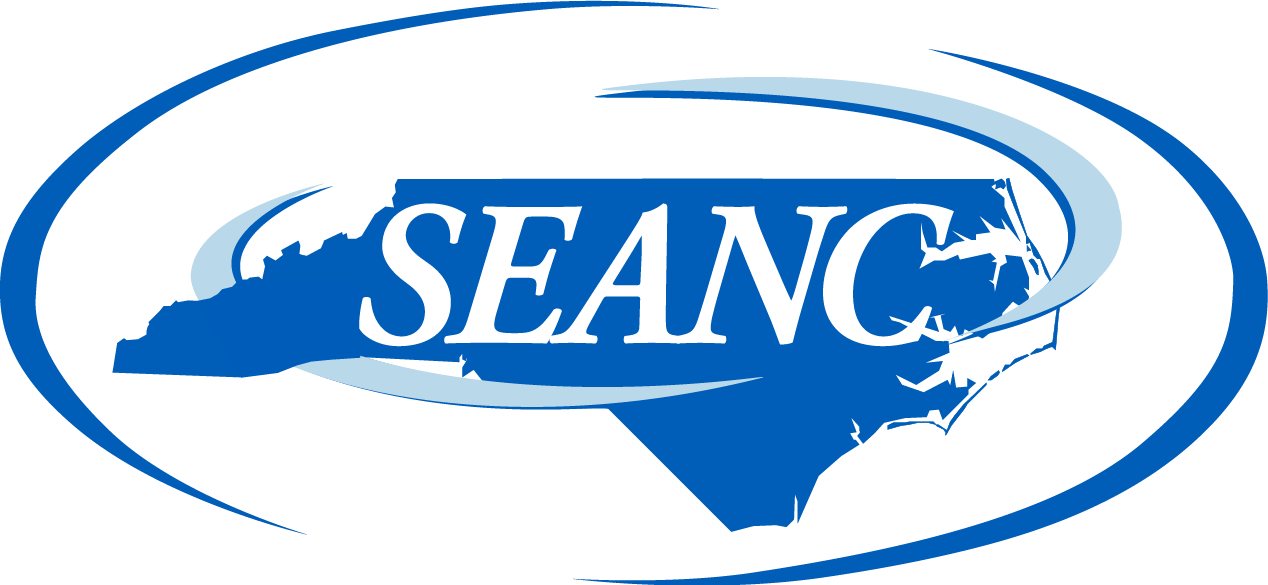 MEMBER Information CHANGE FORMNAME:    _______________________________________________Last 4 SOCIAL SECURITY NUMBER:   _______________________New Address - CITY, STATE, ZIP:_______________________________________________________HOME PHONE NO.                                WORK PHONE NO._______________________________________________________CHANGE DISTRICT FROM: _____________ TO: _______________AGENCY YOU WORK FOR:  ________________________________________Home Email Address:  ______________________________________________Email new cardSIGNATURE: ________________________________________________Mail to:  
SEANC1621Midtown PlaceRaleigh, NC 27609